SANTA CRUZ: DIVISION OF STUDENT AFFAIRS and SUCCESS June 12, 2023MODEL UNITED NATIONSSTUDENT ORGANIZATIONRe: 2022-2023 Student Fee Advisory Committee Funding Award  Dear Michelle Bakin, Vanessa Canchola, The Student Fee Advisory Committee (SFAC) is pleased to notify you that it has voted to  provide $3,333.00 in funding for the UCSC Model United Nations Travel Team. This funding award is in  response to the funding proposal that you submitted in fall 2022.  These funds are to be expended in the manner outlined in the funding proposal submitted by the  author(s) by June 1, 2024. By copying this message to your SOAR Adviser Arlan Mendiola, we ask that Arlan connect with Denise Ilarina in the Student Affairs and Success Office to initiate the transfer of these funds to your SOAR account.If you have any questions, please do not hesitate to contact me at extension 9-1676 or via email  at larojas@ucsc.edu. Sincerely, 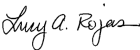 Lucy A. Rojas Assistant Vice Chancellor & Chief of Staff Adviser to Student Fee Advisory Committee cc: 	Director Denise Ilarina  	Associate Director Arlan MendiolaAssociate Director Griffin SmithSFACDivision Department/Program Author(s) of Proposal Description Fund  SourceAmountStudent  Affairs and  SuccessSOARModel United NationsMichelle Bakin, Vanessa CancholaFunding For UCSC Model United Nations Travel TeamFunding for competition travel.M7 - 20360$3,333.00